Zagreb, 28.01.2022.					Žiro-račun	2390001-1100506645							Matični broj	02747987							Šifra djel.	8423							Broj RKP	47295							OIB		06695144483BILJEŠKEUZ PROMJENE U VRIJEDNOSTIMA I OBUJMU IMOVINE I OBVEZAZA RAZDOBLJE 01.01.-31.12.2021. godineBILJEŠKE BROJ 1.U 2021. godini bilježimo povećanje imovine za 48.429,00kn.									P R E D S J E D N I K 									       Darko Milković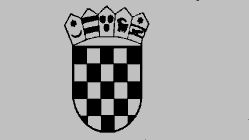 REPUBLIKA HRVATSKADRŽAVNO SUDBENO VIJEĆE